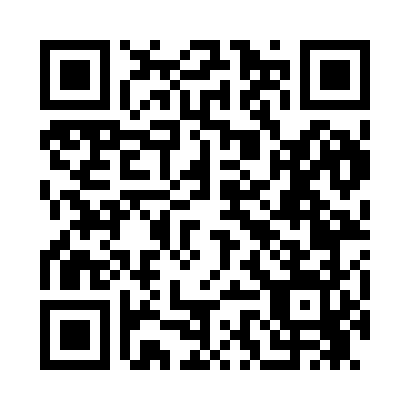 Prayer times for Tulalip Bay, Washington, USAMon 1 Jul 2024 - Wed 31 Jul 2024High Latitude Method: Angle Based RulePrayer Calculation Method: Islamic Society of North AmericaAsar Calculation Method: ShafiPrayer times provided by https://www.salahtimes.comDateDayFajrSunriseDhuhrAsrMaghribIsha1Mon3:145:141:135:289:1211:132Tue3:145:151:135:289:1211:133Wed3:145:151:145:289:1211:134Thu3:155:161:145:289:1111:125Fri3:155:171:145:289:1111:126Sat3:165:181:145:289:1011:127Sun3:165:181:145:289:1011:128Mon3:175:191:145:289:0911:129Tue3:175:201:155:289:0911:1210Wed3:185:211:155:289:0811:1111Thu3:185:221:155:289:0711:1112Fri3:195:231:155:289:0711:1113Sat3:195:241:155:279:0611:1014Sun3:205:251:155:279:0511:1015Mon3:225:261:155:279:0411:0816Tue3:245:271:155:279:0311:0617Wed3:265:281:155:279:0211:0418Thu3:285:291:165:269:0111:0219Fri3:305:301:165:269:0011:0120Sat3:325:311:165:268:5910:5921Sun3:345:331:165:258:5810:5722Mon3:365:341:165:258:5710:5523Tue3:385:351:165:258:5610:5324Wed3:405:361:165:248:5510:5125Thu3:425:371:165:248:5410:4926Fri3:445:391:165:238:5210:4727Sat3:465:401:165:238:5110:4428Sun3:485:411:165:228:5010:4229Mon3:505:421:165:228:4810:4030Tue3:525:441:165:218:4710:3831Wed3:545:451:165:218:4610:36